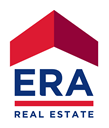 ERA Belgium►Carte d'identité25 janvier 2017►Dénomination sociale		ERA Belgium►Entité juridique		Société anonyme►Siège 			Antwerpsesteenweg 68-2		2630 Aartselaar		Belgique		Téléphone: +32 3 227 41 85		Fax: +32 3 227 41 82		Url: www.era.be 		E-mail: info@era.be ►Date de fondation		E-U			1972		Belgique		1995  ►Direction de l'entreprise	Iain Cook: Président du conseil d’administration/Directeur Pol Vanacker: Administrateur/Directeur►Actionnaires			Investisseurs privés►Activités	ERA est un groupement d’agents immobiliers de qualité spécialisés dans les biens résidentiels fondé en 1972 en Amérique. Il déploie ses activités dans 33 pays et les Etats-Unis et compte plus ou moins 2.300 agences immobilières indépendantes affiliées. Le groupement d’agents ERA est présent en Belgique depuis 1995. Seuls les courtiers reconnus par l’IPI peuvent en faire partie, exigence qui garantit un niveau de connaissance et d’expérience solide sur le plan tant du contenu professionnel que juridique.►Représentation européenne	La Belgique, la Bulgarie, l’Allemagne, la France, le Luxembourg, les Pays-Bas, l’Autriche, la Roumanie,  l'île de Chypre, la Tchéquie, la Turquie, la Suisse, la Suède et le Portugal.La Belgique, la Bulgarie, l’Allemagne, la France, le Luxembourg, les Pays-Bas, l’Autriche, la Roumanie,  l'île de Chypre, la Tchéquie, la Turquie, la Suisse, la Suède et le Portugal.►Groupe cible			Agents immobiliers résidentiels►Philosophie	ERA rassemble un grand nombre d’agents immobiliers indépendants et travaillant de manière autonome. Les futurs membres sont sélectionnés sur la base de leur intégrité et de leur volonté d’adopter la philosophie universelle d’ERA. Celle-ci postule qu’un agent ERA a par définition une méthode de travail éthique, tournée vers l’avenir et orientée vers le résultat, et une approche pratique de l’immobilier. Le commanditaire doit avoir l’assurance qu’il a affaire à un professionnel compétent qui fait montre du plus haut niveau de service et de fiabilité. L’agent ERA doit être dynamique, avoir l’ambition de se développer et se démarquer de ses concurrents par la qualité de ses services. Cette philosophie sous-tend le slogan du groupe: “FIRST IN SERVICE”.►Références	ERA@thome, Geluwe– ERA Immo Toye, Grimbergen – ERA Vastgoed Ryckaert, Gand, Eeklo et Zelzate – ERA Landmeter Leus Vastgoed, Zaventem et Sterrebeek– ERA De Piramide, Diest, Hasselt, Zonhoven et Herk-de-Stad – ERA Janssens & Janssens, Tielt-Winge et Aarschot– ERA Peeters & Verboven, Malines et Keerbergen – ERA MIJN-immo, Beringen et Heusden-Zolder – ERA Topimmo, Bastogne, Arlon et Neufchâteau -  ERA Condrogest, Ciney, Marche-en-Famenne, Dinant et Beauraing.►Pour plus d'informations			NewsEngine 			Kim Heylen			Museumstraat 12, bus 31			2000 Antwerpen			T: 32 3 260 96 42 			M: 32 476 33 22 54 			E: kim.heylen@newsengine.eu 			www.newsengine.eu 